О внесении изменения в постановление администрации городского округа город Елец от 19.10.2017  № 1834 «О плате, взимаемой с родителей (законных представителей) за присмотр и  уход за детьми, осваивающими образовательные программы дошкольного образования в муниципальных организациях городского округа город   Елец, осуществляющих образовательную  деятельность, и  признании  утратившими  силу  некоторых  постановлений администрации города Ельца, администрации городского округа город Елец» (с изменениями от 10.12.2018 № 2067, от 28.12.2021№ 1992, от 29.11.2022 № 1579, от 19.12.2022 № 1600)В соответствии с Законом Липецкой области от 21.10.2022 № 205-ОЗ «О мерах социальной поддержки членов семьи лиц, принимающих участие в специальной военной операции на территориях Украины, Донецкой Народной Республики, Луганской Народной Республики, Запорожской и Херсонской областей», постановлением администрации Липецкой области от 06.12.2021 № 522 «Об установлении среднего и максимального размера родительской платы за присмотр и уход за детьми в государственных и муниципальных образовательных организациях, реализующих образовательную программу дошкольного образования, находящихся на территории Липецкой области, на 2022 год», учитывая заключение прокуратуры города Ельца, руководствуясь Уставом городского округа город Елец, администрация городского округа город  ЕлецПОСТАНОВЛЯЕТ:1. Внести в постановление администрации городского округа город Елец от 19.10.2017 № 1834 «О плате, взимаемой с родителей (законных представителей) за присмотр и уход за детьми, осваивающими образовательные программы дошкольного образования в муниципальных организациях городского округа город Елец, осуществляющих образовательную  деятельность, и признании  утратившими силу некоторых  постановлений администрации города Ельца, администрации городского округа город Елец»  (с изменениями от 10.12.2018 № 2067, от 28.12.2021       № 1992, от 29.11.2022 № 1579, 19.12.2022 № 1600) изменение, изложив подпункт 2 пункта 3 в следующей редакции:«2) детей участников специальной военной операции и граждан, пребывающих в добровольческих формированиях.».2. Настоящее  постановление  вступает в силу со дня его официального опубликования и распространяется на правоотношения, возникшие с                9 января 2023 года.3.  Контроль  за  исполнением  настоящего  постановления  возложить  на  заместителя  главы   администрации   городского  округа  город  Елец           М.В. Селянину.Глава городского округа город Елец                                               Е.В. БоровскихГ.А. Воронова, 2 01 53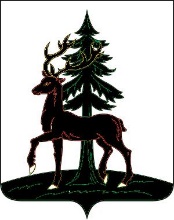 ПОСТАНОВЛЕНИЕАДМИНИСТРАЦИИ ГОРОДСКОГО ОКРУГА ГОРОД ЕЛЕЦЛипецкой области Российской ФедерацииПОСТАНОВЛЕНИЕАДМИНИСТРАЦИИ ГОРОДСКОГО ОКРУГА ГОРОД ЕЛЕЦЛипецкой области Российской ФедерацииПОСТАНОВЛЕНИЕАДМИНИСТРАЦИИ ГОРОДСКОГО ОКРУГА ГОРОД ЕЛЕЦЛипецкой области Российской ФедерацииПОСТАНОВЛЕНИЕАДМИНИСТРАЦИИ ГОРОДСКОГО ОКРУГА ГОРОД ЕЛЕЦЛипецкой области Российской Федерации№ Вносит:Вносит:Вносит:Начальник управления образованияадминистрации городского округа город ЕлецГ.А. ВороноваСогласовано:Согласовано:Согласовано:Первый заместитель главы администрациигородского округа город ЕлецН.М. РодионовЗаместитель главы администрациигородского округа город ЕлецМ.В. СелянинаНачальник Управления финансовадминистрации городского округа город ЕлецН.В. ЛыковаПредседатель правового комитетаадминистрации городского округа город ЕлецЕ.В. Ершова